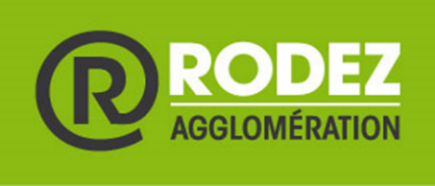 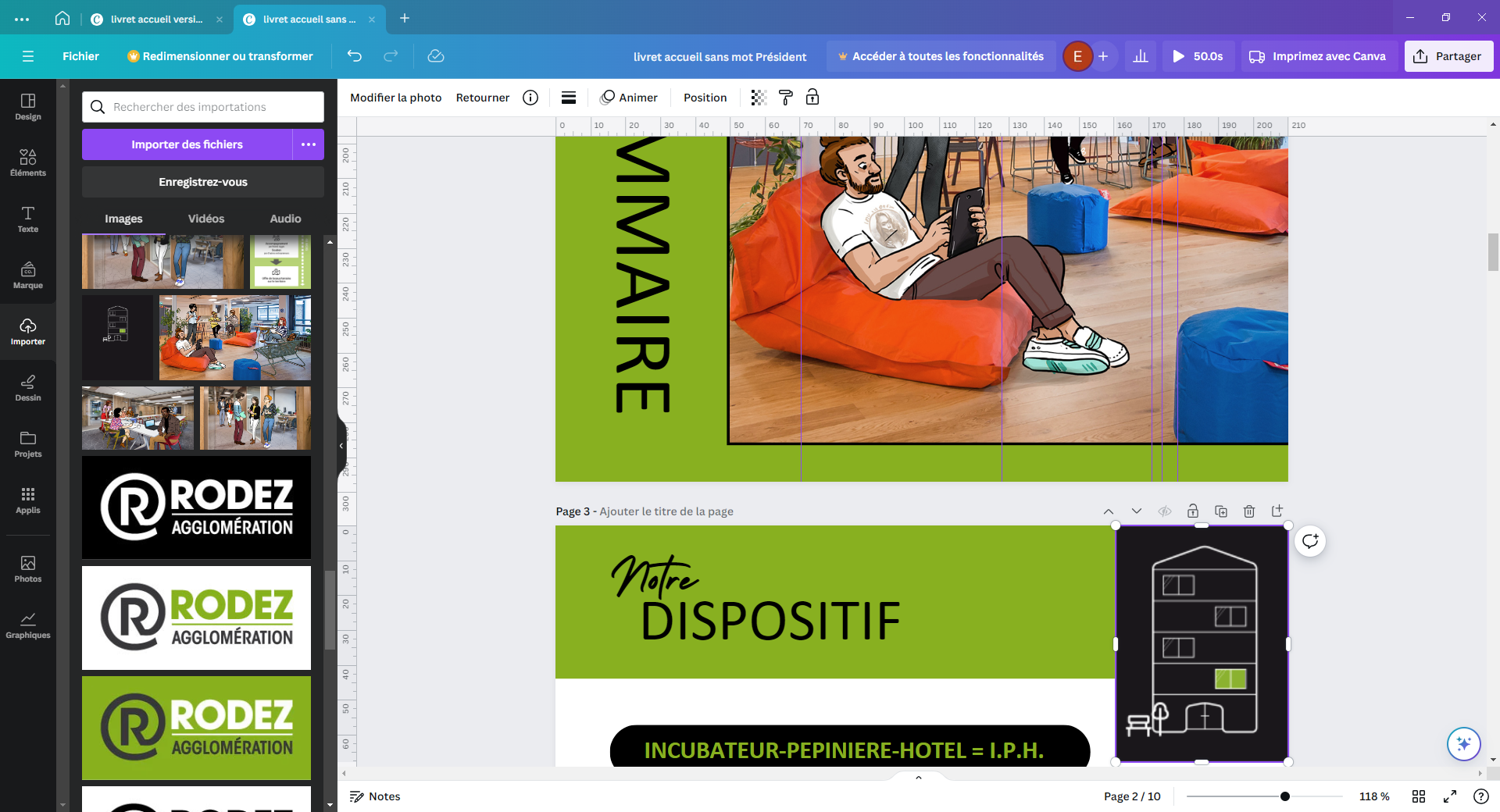 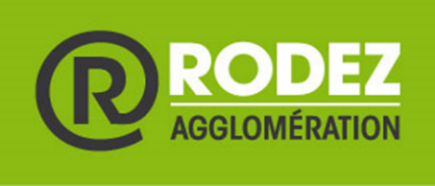 Merci de renseigner les informations ci-dessous :Nom : Prénom : Date : Lieu de naissance : Adresse : 		Tél. portable :		Email : Quel dispositif d’accompagnement souhaitez-vous intégrer ? Incubateur open-space (ante création)Précisez votre situation matrimoniale : Célibataire            Marié(e)              Pacsé(e)              Concubinage              Divorcé(e) Votre conjoint travaille-t-il ? OUI NONVotre conjoint participe-t-il (elle) à votre projet : OUI NONAvez-vous des enfants à charge :     OUI NON   Etes-vous :  Salarié(e)	 Demandeur d’emploi, précisez : Montant indemnité :Date de fin de droits :  Etudiant(e) en formation, précisez :             Autre, précisez :                        Précisez les diplômes obtenus : Avez-vous suivi une ou des formation (s) à la création d’entreprise ou spécifique au projet ? OUI NONSi oui, précisez l’organisme de ou des formation (s) ou le (s) professionnel(s) accompagnant (s) pour chacune d’entre elles :Précisez vos différentes expériences professionnelles : Décrivez-en 4 ou 5 lignes votre projet tel que vous l’imaginez : A quel stade en êtes-vous de votre projet ? D’où vient l’idée de votre projet ? Quelles sont vos motivations ? Quels sont les objectifs d’entreprises en termes de :Format juridique (SAS, SCI, …) : Taille en d’effectif : Chiffre d’affaires : Avez-vous un apport personnel (hors crédit) ? NON  OUISi oui, précisez le montant en € : Avez-vous un apport d’associé (s) ? NON  OUISi oui, précisez le montant en € : Avez-vous un prêt bancaire personnel ? NON  OUI EN COURS  MOBILISEPrécisez le montant en € : Avez-vous un prêt bancaire entreprise ? NON  OUI EN COURS  MOBILISEPrécisez le montant en € : Avez-vous sollicité d’autres dispositifs ? OUI NONSi oui, précisez lequel :  INITIATIVE AVEYRON, précisez le montant en € :  RESEAU ENTREPRENDRE, précisez le montant en € :  CREALIA, précisez le montant en € :  AUTRES, précisez :  précisez le montant en € : Avez-vous un business plan ?☐ OUI, merci de le joindre au questionnaire.☐ NONQu’attendez-vous de la Maison de l’économie ? (Plusieurs réponses possibles) L’ACCES A DE L’INFORMATION, DE LA DOCUMENTATION DE L’ACCOMPAGNEMENT  DE LA RECHERCHE DE PARTENAIRES DES FORMATIONS, DES COACHINGS	 DE LA RECHERCHE DE FINANCEMENTS	 DU RESEAU	 AUTRES, Précisez L’équipe de la Maison de l’économie vous remercie pour toutes ces informations nécessaires dans l’étude de votre dossier de candidature